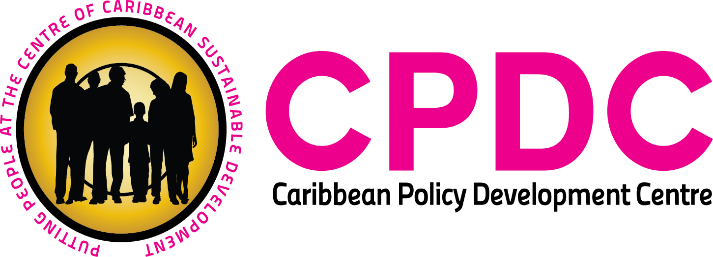 Contracting Authority: Caribbean Policy Development CentreCall for Expressions of Interests to Undertake Small Scale Advocacy ActionsExpression of Interest Application FormBudget Line: Activity Advocacy Campaign on NGO LegislationDeadline for Submission of Expressions of Interest: Wednesday May 02nd, 5:00 pm- ECT (Eastern Caribbean Time)   ANNEX II  EOI APPLICATION FORMNGO SMALL-SCALE ADVOCACY ACTIONSGENERAL INFORMATIONNGO ELIGIBILITY INFORMATIONHUMAN RESOURCE CAPACITY CURRENT STATUS OF NGO LEGILSATION  WORK ON NGO LEGISLATION MAIN OBJECTIVE   SPECIFIC OBJECTIVES  PROPOSED ACTIVITIES/OUTPUTS/OUTCOMESAppendix I: Budget Template  Appendix II : Schedule of Activities Template Declaration by the applicantThe applicant, represented by the undersigned, being the authorised signatory of the applicant, in the context of the present call for proposals, in the proposed action, hereby declares thatthe applicant has sufficient financial capacity to carry out the proposed action or work programme; the applicant certifies the legal statues of the applicant;the applicant has the professional competences and qualifications; the applicant is directly responsible for the preparation, management and implementation of the action; the applicant is aware that, for the purposes of safeguarding the financial interests of the EU, their personal data may be transferred to internal audit services, to the European Court of Auditors, to the Financial Irregularities Panel or to the European Anti-Fraud Office. Signed on behalf of the applicantTitle of the CallName of the Applicant (NGO)Name, Designation and Signature of Officer who is the primary manager of NGO’s Advocacy ActionsName, Designation and Signature of 2nd Officer with responsibility for the NGO’s Advocacy Actions (If Applicable) Legal registration Number and Date Contact Information:Contact Information:Address (where NGO operates)Telephone listing:  Social Media pages: List names of staff that will implement the actionsTime period each person has been employed with the NGOPlease attached the CV for the Project Coordinator Provide an update on the status of NGO legislation formulation and/or enactment in your country.Describe any advocacy work that your organisation has done on NGO legislation in the past 5 years.  What are the key lessons learnt in this process? State the main Objective of your proposed action.List at least 2 Specific Objectives of your proposed actions.ACTIVITIESOUTPUTSOUTCOMESActivity 1 (EXAMPLE ONLY)National NGO/Policy maker consultation(EXAMPLE ONLY)15 NGOs and 5 policy makers participate in one two-day consultation to advocate for the enactment of appropriate NGO Legislation.(EXAMPLE ONLY)Improved communication and dialogue among stakeholders on the issue of NGO Legislation enactment.Enhanced CSO strategy to engage policy makers to enact NGO Legislation.Activity 2Activity 3Activity 4ACTIVITIES$USDProject AdministrationSecretariat Administrative Fee - 6 months @ US$200$1,2000Activity 1 – Advocacy Workshop for NGOs on Legislation                                              Venue –  1 day @ US $400 Facilitator Fees US$100 @ 5 hours Rapporteur Report 1 day @ US$ 250 $2000Activity 2 –  Social Media Campaign                                              Facebook Ads campaign 30 days @ US 10 per day $300Activity 3-  Townhall meeting involving senior Government Officials and Members of the Bar Association   Venue 1 day @ US$300.00    Refreshment  30 ppl @ US$5    Event Advertising      $150 In kind$150
$150 Sub-total$3800.00 Contingency 3%$114.00 Total (USD)$3914.00Total (Local Currency)24 Weeks24 Weeks24 Weeks24 Weeks24 Weeks24 Weeks24 Weeks24 Weeks24 Weeks24 Weeks24 Weeks24 Weeks24 Weeks24 Weeks24 Weeks24 Weeks24 Weeks24 Weeks24 Weeks24 Weeks24 Weeks24 Weeks24 Weeks24 Weeks24 Weeks24 WeeksWeeksWeeksWeeksWeeksWeeksWeeksWeeksWeeksWeeksWeeksWeeksWeeksWeeksWeeksWeeksWeeksWeeksWeeksWeeksWeeksWeeksWeeksWeeksWeeksWeeksActivityActivity123456789101112131415161718192021222324Activity 1 NGO Legislation Sensitisation Workshop for CSOsActivity 1 NGO Legislation Sensitisation Workshop for CSOsActivity 2 Social Media Campaign Activity 2 Social Media Campaign Activity 3 – Policy Dialogue with Government policymakers Activity 3 – Policy Dialogue with Government policymakers Final ReportFinal ReportNameSignaturePositionDate